Nom : _____Corrigé_______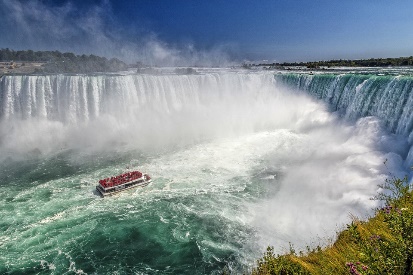 Cours 52 : Les unités de capacités (litre) du système international (SI)Le système international (SI) définit les ___unités de base___.L’unité de mesure de base de la capacité est le __litre___. La capacité, c’est la __quantité__ ou __l’espace__ de matière que peut contenir un récipient. Lorsque nous déterminons une mesure de capacité, nous déterminons un nombre qui sert à exprimer la contenance d’un récipient. 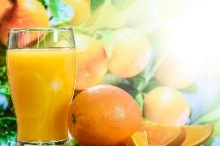 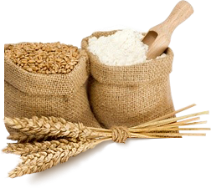 Par exemple, ces contenants contiennent une certaine quantité de jus, de farine et de blé.TableauChaque unité de mesure est _10_ fois plus _grande_ que l’unité de sa __droite__.Chaque unité de mesure est _10_ fois plus _petite_ que l’unité de sa __gauche__.                    x 10               x 10	          x 10               x 10              x 10                  x 10                   ÷ 10                   ÷ 10                ÷ 10                 ÷ 10                  ÷ 10                      ÷ 10Un litre est égal à _1 000_ millilitres.		Un litre est égal à __0,1__ décalitre.Un litre est égal à __100_ centilitres.		Un litre est égal à __0,01_ hectolitre.Un litre est égal à __10__ décilitres.		Un litre est égal à _0,001_ kilolitre.	Nous pouvons également transformer une unité de mesure en une autre,c’est ce que nous appelons la conversion.	Bien que ces mesures soient écrites différemment, elles sont équivalentes.	Par exemple : 5,2 L = 520 clJe vais te proposer deux façons de faire :la méthode par bonds ou la méthode du tableauLa méthode par bonds Je multiplie ou divise par 10 autant de fois que je me déplace de position.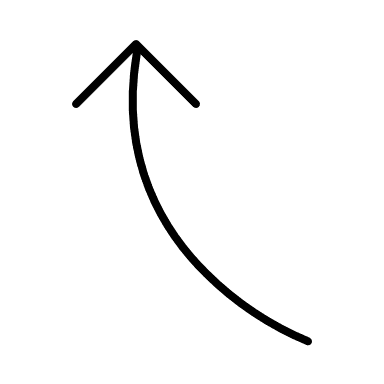                              X 10                            X 10                          X 10                       X 10                     X 10                             X 10                               ÷ 10                           ÷ 10                          ÷ 10                     ÷ 10                          ÷ 10                           ÷ 10                    4,634 L = __463,4_______ cl			78 ml = __0,078______L		1,12 kl = __1 120_______ L			1,3 cl = ____0,13_____ dlLa méthode du tableau                                 Je place _l’unité du nombre__ à la position de l’unité __de longueur recherchée_.                                 (j’enlève la virgule)On ajoute des zéros si nécessaire jusqu’à l’unité recherchée.Je place ma _virgule__ dans la colonne de l’unité __recherchée__.126 L = ___12 600___cl 				7,4 cl = __0,074_____L8,23 kl = __82,3_____hl				16,7 L = __0,0167___klSuper!kilolitrehectolitredécalitrelitredécilitrecentilitremillilitreklhldalLdlclmlkilolitrehectolitredécalitrelitredécilitrecentilitremillilitreklhldalLdlclmlkilolitrehectolitredécalitreLitredécilitrecentilitremillilitreklhldalLdlclmlkilolitrehectolitredécalitrelitredécilitrecentilitremillilitreklhldalLdlclml12600,82,30,0740,0167CentainesDizainesUnités,DixièmesCentièmesMillièmes